DeckblattUnterschrift Besuchsschullehrer/in	Unterschrift BetreuungslehrerinEinverständniserklärungWir, Anita Rampl und Sebastian Kathan, erklären, dass wir die vorgelegte Arbeit selbst verfasst und keine anderen als die angeführten Behelfe verwendet habe.Sämtliche aus fremden Quellen direkt oder indirekt übernommenen Gedanken sind als solche kenntlich gemacht und im Quellen- bzw. Literaturverzeichnis angeführt.Diese Arbeit (oder Teile davon) wurde bisher weder in gleicher noch in ähnlicher Form in einem anderen Modul oder Studienfach vorgelegt.Wir sind damit einverstanden, dass diese Arbeit unter Wahrung aller Urheberrechte für andere LehrerInnen zugänglich gemacht wird.______________________________________________________________________UnterschriftenBedingungsanalyseKlasseninterne Bedingungen und Wissensstand der ZielgruppeSchulische GegebenheitenSachanalyse und didaktische AnalyseThemenblock – Überblick: PräsentationDer Präsentator/die PräsentatorinVorbereitungen Rede oder PräsentationDie PräsentationGrundlagen der RhetorikDie Rede mit dem Einsatz von MedienStundenthema: Einführung ins PräsentierenSpracheKörperspracheGrundsätzliches zur MedienpräsentationTipps für eine erfolgreiche PräsentationInwiefern ist dieses Thema für die Schülerinnen und Schüler relevant?Präsentieren oder vor anderen Menschen zu sprechen wird die Schülerinnen und Schüler ihr ganzes weiteres Leben begleiten. Sowohl in ihrer weiterführenden Schul- und Universitätslaufbahn, im Arbeitsleben oder auch im privaten Bereich spielt dieses Thema eine wichtige Rolle.
Wir geben den Jugendlichen grundlegende Informationen und Tipps und Tricks mit auf ihren Weg. Von heute auf morgen kann man nicht lernen wie man richtig präsentiert, dies erfordert viel Übung und auch ein gewisses Engagement von einem selbst.
In dieser Stunde zeigen wir den Schülerinnen und Schülern, dass sie schon viel zum Thema Präsentation wissen. Dazu machen wir gemeinsam eine Mind-Map am PC, bei der alle Antworten anonym sind (AnswerGarden) bei der sich jeder aktiv einbringen kann. Fehlende Punkte werden von uns Lehrpersonen ergänzt.
Um das Präsentieren zu üben, dürfen alles einen kleinen Vortrag halten, so kann man lernen sich zu verbessern.Fachliche und persönliche EingangsvoraussetzungenGut verständliche SpracheSicher im Umgang mit MedienRespektvoller Umgang innerhalb der KlasseTeamfähigkeit (Gruppenarbeit)Vorkenntnisse im Bereich des PräsentierensKompetenzen Siehe Unterrichtsverlauf.Fachkompetenzen Siehe Unterrichtsverlauf.Ergebnissicherung der Fachkompetenzen Durch Beobachtung der Schülerinnen und Schüler während des Unterrichts und abschließender Gruppenpräsentation inklusive Plakat.Methodische Reflexion und EntscheidungenKISOK-Modell
Die verschiedenen Unterrichtssituationen müssen sinnvoll aufeinander abgestimmt werden. Ziel des Ganzen ist eine Balance zwischen lehrer- schülerzentrierten Unterrichtsformen. Dabei sollen die Schülerinnen und Schüler viel selbstständig lernen, die Lehrperson ist dabei nur ein Begleiter und Coach, der die Anleitungen gibt.
Langfristiges Ziel ist dabei den Lernenden Möglichkeit zur Entfaltung zu geben und ihnen die Chance zu bieten sich zu einer eigenständigen Persönlichkeit zu entwickeln.Kontakt (in Lernsituation einsteigen)
Wir stellen und bei der Klasse vor und erzählen ihnen kurz was wir in dieser Stunde gemeinsam machen werden. Zu Beginn der Stunde machen wir eine Aktivierungsübung, dazu stehen alle auf, eine Person hat einen Ball und stellt sich kurz vor (Name, Lieblingsessen, Was ich gut kann…). Anschließend wirft die Person den Ball weiter und sitzt sich wieder hin, das Spiel geht solange, bis alle drangekommen sind. Danach folgt die Überleitung zum Thema Präsentation.
LV (*1)
„In einem Lehrgespräch können S. Informationen zügig und strukturiert aufnehmen. Phasen der Informationsvermittlung und Reflexion können zielgerecht gesteuert werden. Mit einem Lehrgespräch erhalten alle S. die Möglichkeit, identischen Unterrichtsstoff und gedankliche Klärungsprozesse mitzuvollziehenInformation (Lerninhalte bereitstellen)
Für 2-3 Minuten wird das Handy verwendet, um ein Brainstorming zum Thema „Worauf kommt es bei einer guten Präsentation an?“ zu machen und eine Mind-Map online zu erstellen (AnswerGarden), anschließend wird es wieder in die Schultasche gepackt. Wir möchten den Lernenden den bewussten Umgang mit dem Handy und den Medien näherbringen.
Anschließend wird über alle Punkte auf den Mind-Map gesprochen, dazu bekommen sie ein Merkblatt.
EA (*2)
„Die S. müssen diese Arbeitsform eine Zeit lang praktizieren, bevor sie in der Lage sind, die Potenziale […] selbstständig und effektiv zu nutzen.“ 
LSG (*3)
„Im „Lehrer-Schüler-Gespräch“ übernimmt die Lehrperson führende Aufgaben in der Kommunikation. Der Lehrende lenkt das Gespräch, indem er eine Reihe von Fragen an die Lernenden stellt.“ Organisation (Lernaufgaben vereinbaren)
Die Klasse wir nun durch Losziehung in 4 Gruppen eingeteilt. (Themen Schulverpflegung, Traumurlaub, Hausaufgaben, Spickzettel, ).
Anweisungen: In der Gruppe wird das zugeteilte Thema behandelt. Dazu wird ein Plakat erstellt. Anschließend präsentiert jede Gruppe 2-4 Minuten lang ihr Thema, dabei sollen sie auf die vorher besprochenen Punkte wie man richtig präsentiert achten. Selbstständiges Lernen (Lernaktivitäten begleiten)
Innerhalb der Gruppe wird nun das zugeloste Thema gemeinsam erarbeitet und vorbereitet. Die Schülerinnen und Schüler haben dafür ca. 15 Minuten Zeit und bereiten ein Plakat vor.
G (*3)
„Viele Untersuchungen haben ergeben, dass leistungsschwache S. in leistungsheterogenen Gruppen besser lernen als in leistungshomogenen.“ Kontrolle (Lernergebnisse auswerten)
Jede Gruppe präsentiert ihr Thema vor der Klasse (Plakat). Dazu sollen sie das Gelernte anwenden.
Nach den Präsentationen gibt jede Gruppe ein kurzes Feedback zum gehaltenen ThemaUnterrichtsverlaufAbkürzungs- und FarbmarkierungserklärungBeilagen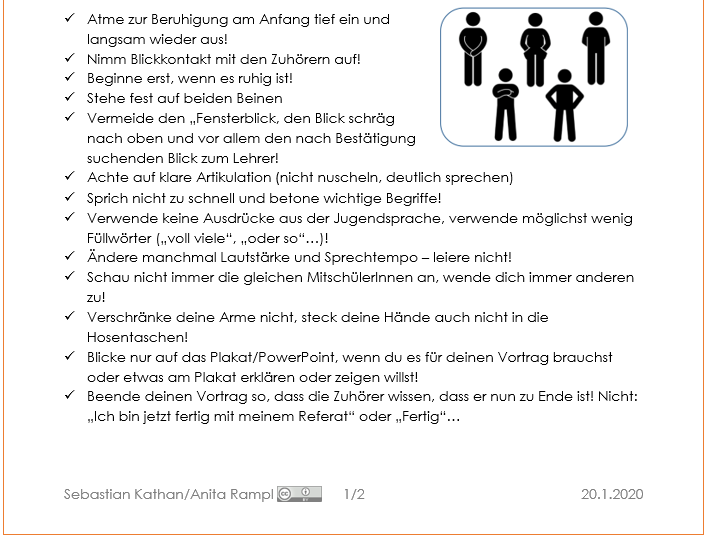 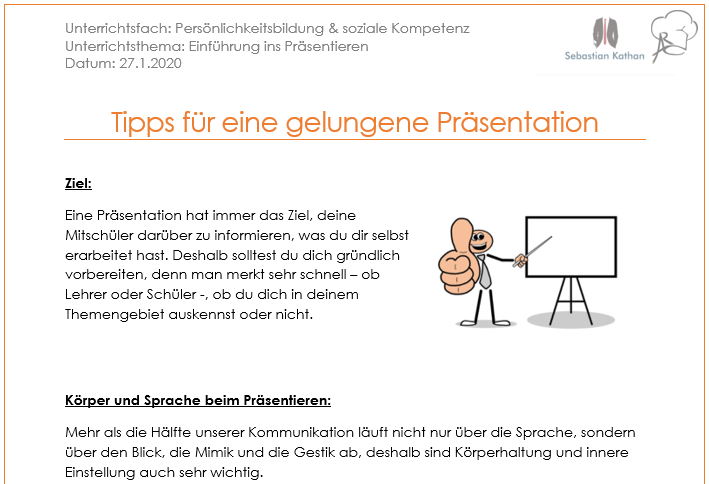 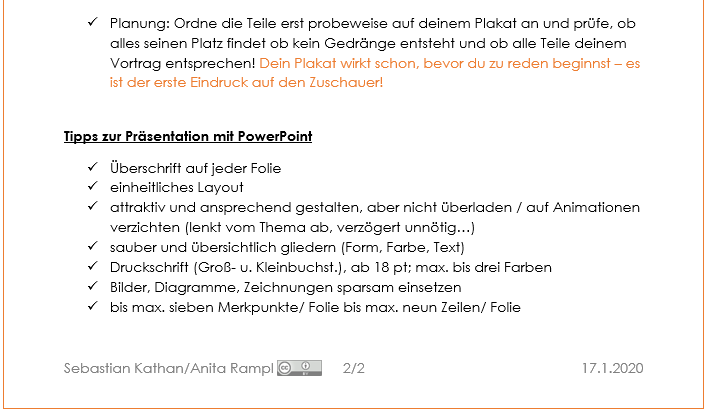 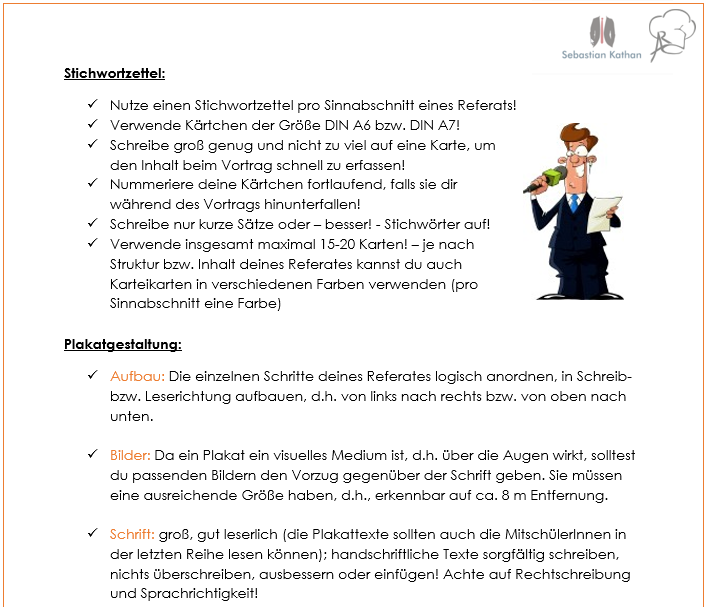 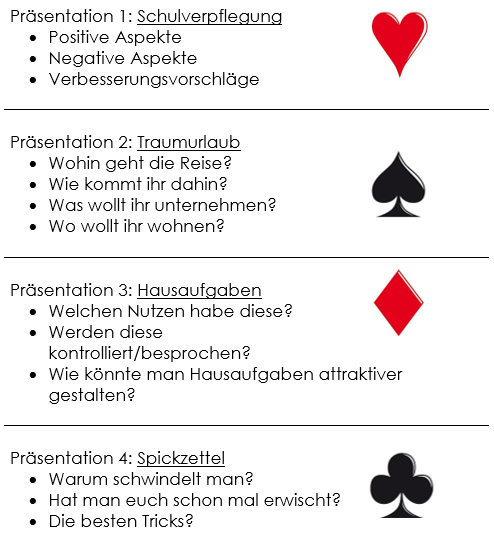 Abbildung 3: ABSchuleHAK WörglUnterrichtsgegenstandPersönlichkeitsbildung und soziale KompetenzKlasse1. KlasseKlassenlehrer/inSilvia Hormayr (s.hormayr@tsn.at)DatumMontag, 27.01.2020Zeit11:50 bis 12:40ThemaEinführen ins PräsentierenKandidatenAnita RamplSebastian KathanBetreuer/inKlaudia FuchsBedingungenIST-StandRelevante Schlussfolgerungen für die PlanungSchultyp:HAKAlter:14 bis 15 JahreGruppengröße:16Anzahl von weiblichen und männlichen Lernenden:6 weiblich10 männlichAnzahl der Lernenden mit Deutschschwäche:Besondere Stärken*:Respektvoller UmgangBesondere Schwächen*:Ruhige GruppeAktivierungsübungenSelbstständiges Arbeiten (Gruppe)Disziplin:Vorkenntnisse, die für die Stunde relevant sind und auf die aufgebaut werden kann:Kleinere PräsentationenStimme beachtenHaben schon mal präsentiert.BedingungenIST-StandRelevante Schlussfolgerungen für die PlanungUnterrichtszeit:11:50 – 12:40 UhrAnschließend MittagspauseSchulordnung:Kleidungsvorschrift – keine Jacken, keine MützenHandy in SchultascheEigene Beobachtungen, die für die Planung relevant sind:PC und Beamer vorhanden.Tafel und Kreide vorhanden.Es gibt eine Schulglocke.Weitere Informationen der Klassenlehrerin/des Klassenlehrers:Direkte Vorbereitung: MB und AB drucken, Feedbackkarten, Ball, Karten,  Flip Chart Papiere, Stifte, PC anmelden, Beamer einschalten, Filzstifte, Magneten, StichwortkartenDirekte Vorbereitung: MB und AB drucken, Feedbackkarten, Ball, Karten,  Flip Chart Papiere, Stifte, PC anmelden, Beamer einschalten, Filzstifte, Magneten, StichwortkartenDirekte Vorbereitung: MB und AB drucken, Feedbackkarten, Ball, Karten,  Flip Chart Papiere, Stifte, PC anmelden, Beamer einschalten, Filzstifte, Magneten, StichwortkartenDirekte Vorbereitung: MB und AB drucken, Feedbackkarten, Ball, Karten,  Flip Chart Papiere, Stifte, PC anmelden, Beamer einschalten, Filzstifte, Magneten, StichwortkartenDirekte Vorbereitung: MB und AB drucken, Feedbackkarten, Ball, Karten,  Flip Chart Papiere, Stifte, PC anmelden, Beamer einschalten, Filzstifte, Magneten, StichwortkartenStundenziel: Die Schülerinnen und Schüler erarbeiten in einer Gruppe eine Präsentation und stellen diese in Zusammenarbeit der Klasse vor.Stundenziel: Die Schülerinnen und Schüler erarbeiten in einer Gruppe eine Präsentation und stellen diese in Zusammenarbeit der Klasse vor.Stundenziel: Die Schülerinnen und Schüler erarbeiten in einer Gruppe eine Präsentation und stellen diese in Zusammenarbeit der Klasse vor.Stundenziel: Die Schülerinnen und Schüler erarbeiten in einer Gruppe eine Präsentation und stellen diese in Zusammenarbeit der Klasse vor.Stundenziel: Die Schülerinnen und Schüler erarbeiten in einer Gruppe eine Präsentation und stellen diese in Zusammenarbeit der Klasse vor.KompetenzenLehrstoff/InhaltSozialform/MethodeLehrmittelZeit/ UnterrichtsphaseEinführung: Präsentieren der eigenen PersonKontakt (LV*1)VorstellungAktivierungsübung (alle stehen auf, die Person mit dem Ball stellt sich mit ein paar Sätzen kurz vor)
 Name Lieblingsessen etwas was ich gut kann11:50 – 12:0010minFachkompetenz:SuS nennen wichtige Punkte für  eine gute Präsentation.Methodenkompetenz:SuS verwenden das Handy zielgerichtet für den Unterricht.Sozialkompetenz:Die SuS gehen respektvoll miteinander und mit den Lehrpersonen um.Die SuS bringen sich aktiv in den Unterricht ein.Mind-Map (AnswerGarden):
„Worauf kommt es bei einer guten Präsentation an?“Ziele einer PräsentationKörper und Sprache beim PräsentierenStichwortzettelPlakatgestaltungTipps zur Präsentation mit PowerPointInformation (LV*1, EA*2, LSG*3)Brainstorming (AnswerGarden)
 Verwendung vom Handy für 2 Minuten erlaubt  dann wieder in Schultasche!
 jeder schreibt 2 bis 3 BeispieleBesprechung der Ergebnisse
Wichtige Dinge die bei einer Präsentation zu beachten sind  MBOrganisation (LV*1)Gruppeneinteilung (Karten ziehen)Aufgabe erklärenPCBeamerMB1MB2KartenFlip ChartStifte12:00 – 12:1510min5minFachkompetenz:SuS erarbeiten eine Präsentation in den jeweiligen Gruppen.Sozialkompetenz:SuS arbeiten in der Gruppe gut miteinander.Themen: Schulverpflegung, Traumurlaub, Hausaufgaben, SpickzettelSelbstständiges Erarbeiten (GA*4)SuS in GruppenThema innerhalb der Gruppe bearbeitenAB12:15 – 12:2510minFachkompetenz:SuS wenden das Gelernte bei der Präsentation an.Sozialkompetenz:SuS geben konstruktives Feedback.Tipps für eine gelungene Präsentation (AB) anwendenKontrolle (LSG*3)Präsentation der Themen, dabei übernimmt jeder einen kleinen PartJede Gruppe gibt nach jeder Präsentation ein kurzes Feedback12:25 – 12:4015minDidaktische ReserveFeedbackkartenJeder bekommt eine Karte und notiert darauf wie die Stunde war, positives wie auch negatives, alles bleibt anonym!FeedbackkartenJeder bekommt eine Karte und notiert darauf wie die Stunde war, positives wie auch negatives, alles bleibt anonym!FeedbackkartenJeder bekommt eine Karte und notiert darauf wie die Stunde war, positives wie auch negatives, alles bleibt anonym!FeedbackkartenJeder bekommt eine Karte und notiert darauf wie die Stunde war, positives wie auch negatives, alles bleibt anonym!BreakSelbstständiges Erarbeiten wird ein paar Minuten verkürzt.Selbstständiges Erarbeiten wird ein paar Minuten verkürzt.Selbstständiges Erarbeiten wird ein paar Minuten verkürzt.Selbstständiges Erarbeiten wird ein paar Minuten verkürzt.Farblegende:AbkürzungserklärungenAbkürzungserklärungenEAEinzelarbeitKontaktLVLehrvortragLPLehrpersonInformationLSGLehrer-Schüler-GesprächSuSSchülerinnen und SchülerOrganisationGAGruppenarbeitSelbstständiges LernenABArbeitsblattKontrolleMBMerkblatt